Памятка для родителей (законных представителей) детей младшего дошкольного возрастаУважаемые родители (законные представители)!В младшем дошкольном возрасте ребенок должен усвоить следующее:- кто является участником дорожного движения;- элементы дороги (дорога, проезжая часть, тротуар, обочина, пешеходный переход, перекресток);- транспортные средства (трамвай, автобус, троллейбус, легковой автомобиль, грузовой автомобиль, мотоцикл, велосипед);- средства регулирования дорожного движения;- красный, желтый и зеленый сигналы светофора;- правила движения по обочинам и тротуарам;- правила перехода проезжей части;- без взрослых вы ходить на проезжую часть нельзя;- правила посадки, поведения и высадки в общественном транспорте.Методические приемы обучения навыкам безопасного 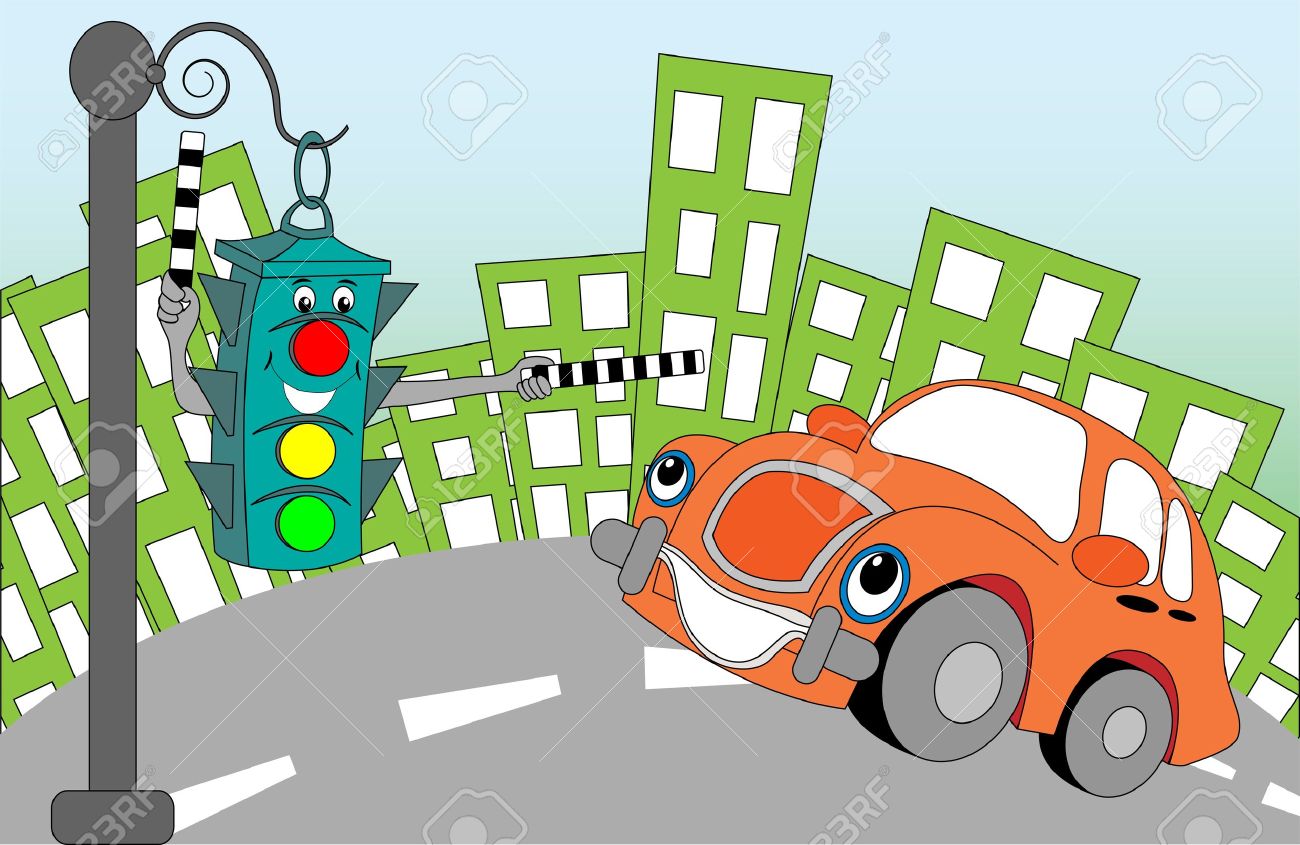 поведения ребенка на дороге:- своими словами, систематически и ненавязчиво знакомить с правилами только в объеме, необходимом для усвоения;- для ознакомления использовать дорожные ситуации при прогулках во дворе, на дороге;- объяснять, что происходит на дороге, какие он видит транспортные средства;- когда и где можно переходить проезжую часть, когда и где нельзя;- указывать на нарушителей правил, как пешеходов, так и водителей;- закреплять зрительную память (где транспортное средство, элементы дороги, магазины, школы, детские сады, аптеки, пешеходные переходы, светофоры, пути безопасного и опасного движения в детский сад); - развивать пространственное представление (близко, далеко, слева, справа, по ходу движения, сзади);- развивать представление о скорости движения транспортных средств и пешеходов (быстро едет, медленно, поворачивает);-  не запугивать ребенка улицей: страх  перед транспортом не менее вреден, чем беспечность  и невнимательность;- читать ребенку стихи, загадки, детские книжки на тему безопасного движения.ПОМНИТЕ!Ребенок учится законам дорог, беря пример с членов семьи и других взрослых. Особенно пример папы и мамы учит дисциплинированному поведению на дороге не только Вашего ребенка, но и других родителей (законных представителей). Берегите ребенка!Оградите его от несчастных случаев на дорогах.Памятка для родителей (законных представителей) детей среднего дошкольного возрастаУважаемые родители (законные представители)!В среднем  дошкольном возрасте ребенок должен усвоить следующее:- кто является участником дорожного движения (пешеход, водитель, пассажир, регулировщик);- элементы дороги (дорога, проезжая часть, тротуар, обочина, пешеходный переход, перекресток, линия тротуаров и обочин, ограждения дороги, разделительная полоса);- транспортные средства (трамвай, автобус, троллейбус,  автомобиль,  мотоцикл, велосипед, мопед, трактор, гужевая повозка, специальное транспортное средство);- средства регулирования дорожного движения;- основные сигналы транспортного светофора (красный, красный одновременно с желтым, зеленый, зеленый мигающий, желтый и желтый мигающий);- пять мест, где разрешается ходить по дороге:- шесть мест, где разрешается переходить проезжую часть;- правила движения  пешеходов в установленных местах;- правила посадки, движения  и высадки в общественном транспорте.- без взрослых вы ходить на проезжую часть и ходить по дороге нельзя;- обходить любой транспорт надо со стороны приближающихся других транспортных средств в местах с хорошей видимостью, чтобы пешеход видел транспорт и водитель транспорта видел пешехода.Методические приемы обучения ребенка навыкам безопасногоповедения на дороге: - своими словами, систематически и ненавязчиво знакомить с правилами только в объеме, необходимом для усвоения;- использовать дорожную обстановку для пояснения необходимости быть внимательным и бдительным на дороге;- объяснять, когда и где можно переходить проезжую часть, а когда и где нельзя;- объяснять название, назначение и о чем предупреждают шесть основных сигналов транспортного светофора;- указывать на нарушителей Правил;- закреплять зрительную память, пространственное представление и представление о скорости;- читать ребенку книжки для закрепления Правил,- использовать альбомы для раскрашивания, диафильмы, видеокассеты, макеты, настольные игры для привития устойчивых навыков безопасного поведения ребенка в любой дорожной ситуации.ПОМНИТЕ!Ребенок учится законам дорог, беря пример с членов семьи и других взрослых. Берегите ребенка!Оградите его от несчастных случаев на дорогах.Памятка для родителей (законных представителей) детей старшего дошкольного возрастаУважаемые родители!В старшем дошкольном возрасте ребенок должен усвоить следующее:- кто является участником дорожного движения и его обязанности;- основные термины и понятия правил (велосипед, дорога, дорожное движение, железнодорожный переезд, маршрутное транспортное средство, механическое транспортное средство, мопед, мотоцикл, перекресток, пешеходный переход, линия тротуаров, проезжая часть, разделительная полоса, регулировщик, транспортное средство, уступите дорогу);- обязанности пешеходов;- обязанности пассажиров;- регулирование дорожного движения;-сигналы светофора и регулировщика;- предупредительные сигналы;-  движение через железнодорожные пути;- движение в жилых зонах;- перевозка людей;- особенности движения на велосипеде.      Своими словами, систематически и ненавязчиво знакомьте с правилами, которые должен знать ребенок.Методические рекомендации по привитию ребенку устойчивых навыков безопасного поведения в любой дорожной ситуации:- в дорожной обстановке обучайте ориентироваться и оценивать дорожную ситуацию;- разъясняйте необходимость быть внимательным, осторожным и осмотрительным на дороге;- воспитывайте у ребенка потребность быть дисциплинированным, вырабатывайте у него положительные привычки  в безопасном поведении на дороге;- разъясняйте необходимость быть постоянно бдительным на дороге, но не запугивайте транспортной ситуацией;- указывайте на ошибки пешеходов и водителей;- разъясняйте, что такое дорожно-транспортное происшествие (ДТП) и причины их;- закрепляйте знания безопасного поведения с помощью игр, диафильмов, читайте книги, стихи, загадки с использованием дорожно-транспортных ситуаций;- используйте прогулки для закрепления и объяснения правил работы светофоров, показывайте дорожные знаки и дорожную разметку, а если регулировщик будет регулировать движение, то поясните его сигналы, чаще обращайтесь к ребенку с вопросами по дорожной обстановке.ПОМНИТЕ!Ребенок учится законам безопасного поведения на дороге у родителей и взрослых. Не жалейте времени на обучение детей поведению на дороге.Берегите ребенка!Старайтесь сделать все возможное, чтобы оградить его от несчастных случаев на дороге!